PHG-406-S在线PH传感器用户手册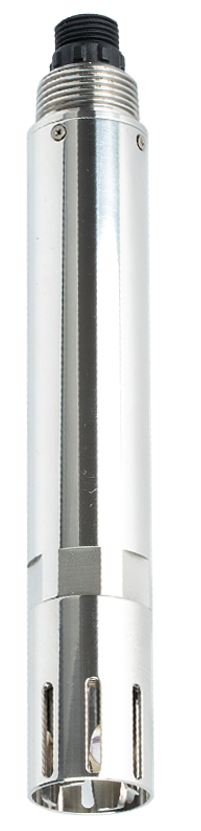 杭州凯米斯物联传感科技有限公司电话：400-666-0325 邮箱：service@chemins-tech.com  网址：www.chemins-tech.com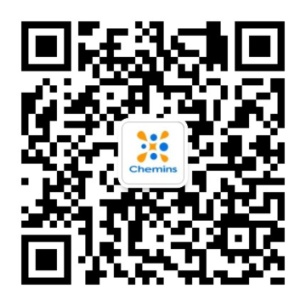 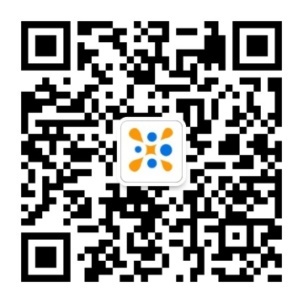 用户须知使用前请详细阅读本说明书，并保存以供参考。请遵守本说明书操作规程及注意事项。在收到仪器时，请小心打开包装，检视仪器及配件是否因运送而损坏，如有发现损坏，请立即通知生产厂家及经销商，并保留包装物，以便寄回处理。当仪器发生故障，请勿自行修理，请直接联系生产厂家的维修部门。应用环境说明用于环境水质监测、酸/碱/盐溶液、化学反应过程中、工业生产过程中，能够满足大多数工业应用对在线pH测量的要求。信号输出：RS-485(Modbus RTU)、4-20 mA电流输出方便连接到PLC、DCS、工业控制计算机、通用控制器、无纸记录仪器或触摸屏等第三方设备。双高阻抗差动放大器，抗干扰强，响应速度快。专利的pH电极，内部参比液在至少100KPa（1Bar）的压力下，极其缓慢的从微孔盐桥中渗出，其正向渗出持续20个月以上。这样的参比系统非常稳定，电极寿命比普通工业电极成倍延长。易于安装：3/4 NPT，便于投入式安装或安装在管道和罐体。IP68防护等级。技术性能和规格技术参数尺寸图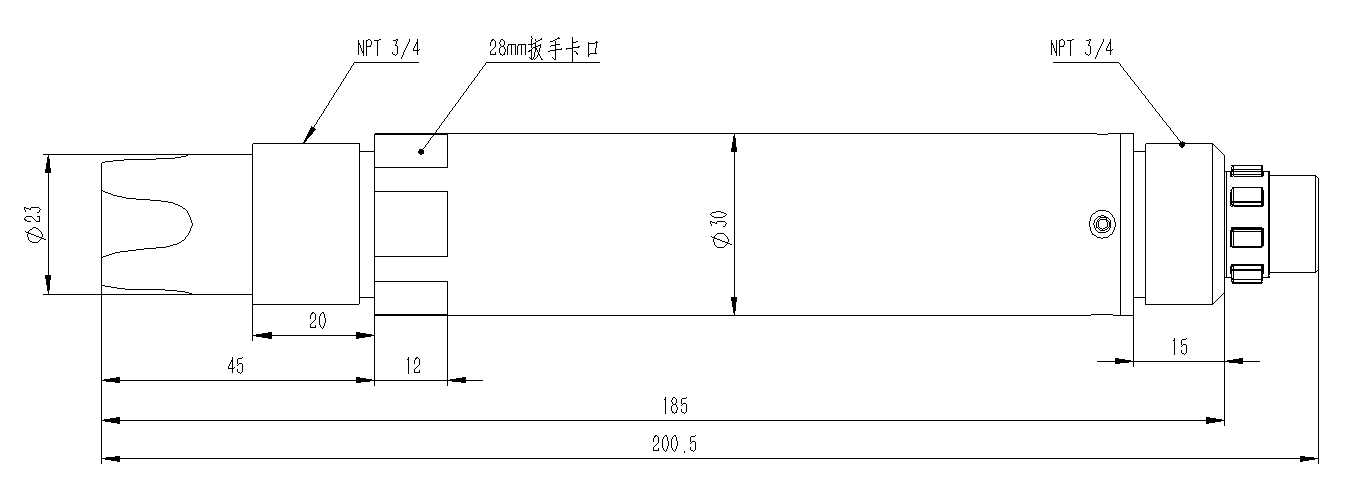 注：传感器接头为M16-5芯防水接头公头安装和电气连接安装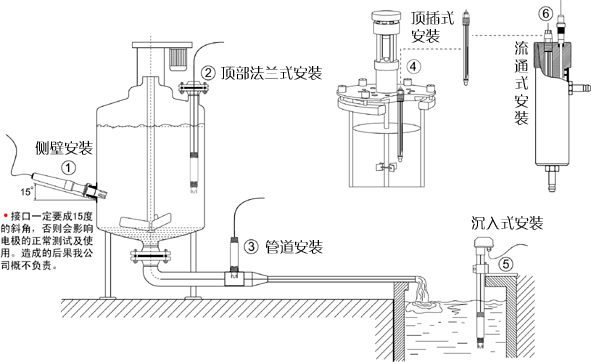 注意：传感器安装时不能倒置或水平安装，至少倾斜15度角以上安装。电气连接线缆为5芯双绞屏蔽线，线序定义：红色线—电源线（12～24VDC）黑色线—地线（GND）蓝色线—485A白色线—485B黄色线—电流输出（若未用，可悬空）通电前应仔细检查接线顺序，避免因接线错误而造成不必要的损失。接线说明：考虑到线缆长期浸泡在水中（包括海水）或暴露在空气中，所有接线处均要求做防水处理，用户线缆应具有一定的防腐蚀能力。维护和保养使用和保养pH传感器在测量时，应先在蒸馏水（或去离子水）中清洗干净，并用滤纸吸干水分，防止杂质带进被测液中，传感器的1/3应插入被测溶液中。    传感器不用时应洗净，插入加有3.5mol/L氯化钾溶液的保护套，或将传感器插进加有3.5mol/L氯化钾溶液的容器中。 检查接线端子处是否干燥，如有沾污，请用无水酒精擦拭，吹干后使用。应避免长期浸泡在蒸馏水或蛋白质溶液中，并防止与有机硅油脂接触。使用时间较长的传感器，它的玻璃膜可能变成半透明或附有沉积物，此时可用稀盐酸洗涤，并用水冲洗。传感器使用时间较长，出现测量误差时，须配合仪表进行标定,进行校正。 当用以上方式对传感器进行维护和保养时仍不能进行标定和测量时，说明传感器已经失效，请更换传感器。标准缓冲液pH 值对照参考表校准注意：传感器在出厂前已经校准，若非超出测量误差，不宜随意校准。零点校准用量筒量取250mL的蒸馏水，倒入烧杯中，加入pH=6.86的校准粉一包，用玻璃棒搅拌均匀，直至粉末完全溶解，配置pH=6.86的溶液，将传感器放入溶液中，等待3～5分钟，待数值稳定后看显示的数值是否是6.86，如果不是则需进行零点校准，校准指令参照附录。斜率校准酸性溶液时：用量筒量取250mL的蒸馏水，倒入烧杯中，加入pH=4.00的校准粉一包，用玻璃棒搅拌均匀，直至粉末完全溶解，配置成pH=4.00的溶液；将传感器放入溶液中，等待3～5分钟，待数值稳定后看显示数值是否是4.00，如果不是则需进行斜率校准，校准指令参照附录。碱性溶液时：用量筒量取250mL的蒸馏水，倒入烧杯中，加入pH=9.18的校准粉一包，用玻璃棒搅拌均匀，直至粉末完全溶解，配置成pH=9.18的溶液；将传感器放入溶液中，等待3～5分钟，待数值稳定后看显示是否是9.18，如果不是则需进行斜率校准，校准指令参照附录。质量和服务质量保证质检部门有规范的检验规程，具备先进完善的检测设备和手段，并严格按照规程检验，对产品做72小时老化实验、稳定性实验，不让一支不合格产品出厂。收货方对不合格率达到2%的产品批次直接退回，所有产生的费用由供货方承担。检测标准参考供货方提供的产品说明。保证货源数量和出货速度。配件和备件此产品包括：传感器1支校准粉3包说明书1份合格证1张线缆1根（5米）售后服务承诺本公司提供自销售日起一年内的本机售后服务，但不包括不当使用所造成的损坏，若需要维修或调整，请寄回，但运费需自负，寄回时需确定包装良好以避免运送途中损坏，本公司将免费维修仪器的损坏。附录 数据通信数据格式Modbus通信默认的数据格式为：9600、n、8、1（波特率9600bps，1个起始位，8个数据位，无校验，1个停止位）。波特率等参数可以定制。信息帧格式读数据指令帧03		   03         xx  xx	xx	xx	        xx xx地址     功能码      寄存器地址      寄存器数量    CRC校验码（低字节在前）读数据应答帧03		   03         xx	 xx……xx	   xx	xx地址     功能码      字节数          应答数据      CRC校验码（低字节在前）写数据指令帧03		   06	  xx  xx          xx  xx  	    xx  xx地址     功能码      寄存器地址      写入数据      CRC校验码（低字节在前）写数据应答帧（同写数据指令帧）03		   06	  xx  xx	xx  xx	        xx  xx地址     功能码      寄存器地址      写入数据      CRC校验码（低字节在前）寄存器地址命令示例读取数据指令作用：获取传感器测量的pH和温度；pH的单位为pH；温度的单位为℃。请求帧：03 03 00 00 00 04 45 EB；应答帧：03 03 08 00 62 00 02 01 01 00 01 35 95读数示例：pH值：00 62 表示十六进制读数pH值，00 02 表示pH数值带2位小数,转换成十进制数值为0.98。温度值：01 01 表示十六进制读数温度值，00 01表示温度数值带1位小数，转换成十进制数值为25.7。校准指令：零点校准作用：设定传感器的pH零点校准值，零点值以6.86pH标准液为校准标准，示例如下：请求帧：03 06 10 00 00 00 8C E8应答帧：03 06 10 00 00 00 8C E8斜率校准作用：设定传感器的pH斜率校准值；斜率校准分为高点和低点校准，测得碱性溶液则在高点校准；测得酸性溶液则在低点校准，此处分别以标准液高点9.18pH、标准液低点4.00pH为校准参考，示例如下：高点标准液9.18pH校准：请求帧：03 06 10 04 00 00 CD 29应答帧：03 06 10 04 00 00 CD 29低点标准液4.00pH 校准：请求帧：03 06 10 02 00 00 2D 28应答帧：03 06 10 02 00 00 2D 28设置设备ID地址：作用：设置传感器的MODBUS设备地址；将传感器地址03改为01，范例如下：请求帧：03 06 20 02 00 01 E3 E8应答帧：03 06 20 02 00 01 E3 E8错误响应如果传感器不能正确执行上位机命令，则会返回如下格式信息：CODE：01 – 功能码错03 – 数据错COM：接收到的功能码型号PHG-406-SPHG-406-S测量原理玻璃电极法玻璃电极法量程与分辨率0～14.000.01精度读数的±0.1；±0.3℃读数的±0.1；±0.3℃校准方式两点校准两点校准清洁方式//温度补偿自动温度补偿(Pt1000)自动温度补偿(Pt1000)输出方式RS-485(Modbus RTU)、4-20 mA（可选配）RS-485(Modbus RTU)、4-20 mA（可选配）存储温度-5～65℃-5～65℃工作条件0～60℃，≤0.2MPa0～60℃，≤0.2MPa外壳材质316L316L安装方式投入式安装，3/4 NPT 投入式安装，3/4 NPT 功耗0.2W@12V0.2W@12V供电12～24V DC12～24V DC防护等级IP68IP68Temp(℃)4.004.016.867.009.1810.0104.004.006.987.129.4610.3254.004.006.957.099.3910.25104.004.006.927.069.3310.18154.004.006.907.049.2810.12204.004.006.887.029.2310.06254.004.016.867.009.1810.01304.014.026.856.999.149.97354.024.026.846.989.109.93404.034.046.846.979.079.89454.044.056.836.979.049.86504.064.066.836.979.029.83寄存器地址名称说明寄存器个数访问方式40001(0x0000)测量值+温度4个双字节整数，分别为测量值、测量值小数位数、温度值、温度值小数位数。4（8字节）读44097(0x1000)零点校准在pH为6.86的标准液中校准，写入数据为0。读出数据为零点偏移量。1（2字节）写/读44099(0x1002)斜率校准(4pH)在pH为4.00的标准液中校准，写入数据为0。1（2字节）写44101(0x1004)斜率校准(9.18pH)在pH为9.18的标准液中校准，写入数据为0。读出数据为斜率值x1000。1（2字节）写/读44113(0x1010)温度校准在溶液中校准，写入数据为实际温度值x10；读出数据为温度校准偏移量x10。1（2字节）写/读48195(0x2002)传感器地址默认为3，写入数据范围1～255。1（2字节）写/读48225(0x2020)重置传感器校准值恢复默认值，写入数据为0。注意：传感器重置后需再次校准方可使用。1（2字节）写pH值温度值00 62 00 0201 01 00 01定义地址功能码CODECRC校验数据ADDRCOM+80HxxCRC 16字节数1112